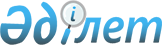 О внесении изменений в постановление Правительства Республики Казахстан от 10 декабря 2002 года № 1300 "О Регламенте Правительства Республики Казахстан"
					
			Утративший силу
			
			
		
					Постановление Правительства Республики Казахстан от 18 марта 2021 года № 149. Утратило силу постановлением Правительства Республики Казахстан от 2 июня 2022 года № 355.
      Сноска. Утратило силу постановлением Правительства РК от 02.06.2022 № 355.
      Правительство Республики Казахстан ПОСТАНОВЛЯЕТ:
      1. Внести в постановление Правительства Республики Казахстан от 10 декабря 2002 года № 1300 "О Регламенте Правительства Республики Казахстан" (САПП Республики Казахстан, 2002 г., № 44, ст. 443) следующие изменения:
      в Регламенте Правительства Республики Казахстан, утвержденном указанным постановлением:
      часть третью пункта 60 изложить в следующей редакции:
      "Проекты постановлений выносятся на заседание Правительства не ранее, чем через 10 (десять) рабочих дней со дня поступления в Канцелярию, за исключением проектов, направленных на реализацию Закона о республиканском бюджете, связанных с выделением средств из резерва Правительства, по вопросам ликвидации чрезвычайных ситуаций природного и техногенного характера и оказания гуманитарной помощи, проектов постановлений Правительства о международных договорах о займах, а также по которым имеется письменное либо устное поручение Премьер-Министра или Руководителя Канцелярии.";
      часть пятую пункта 70 изложить в следующей редакции:
      "Проекты постановлений Правительства должны быть представлены на подпись Премьер-Министру в течение 3 (трех) дней после их рассмотрения на заседании Правительства. Общий срок прохождения проектов постановлений Правительства в Канцелярии не должен превышать 20 (двадцать) рабочих дней, о международных договорах о займах – 10 (десять) рабочих дней, распоряжений Премьер-Министра – 15 (пятнадцать) рабочих дней. По срочным проектам, разработанным по поручению руководства Правительства, устанавливаются иные сокращенные сроки их прохождения в Канцелярии.".
      2. Настоящее постановление вводится в действие по истечении десяти календарных дней после дня его первого официального опубликования
					© 2012. РГП на ПХВ «Институт законодательства и правовой информации Республики Казахстан» Министерства юстиции Республики Казахстан
				
      Премьер-МинистрРеспублики Казахстан 

А. Мамин
